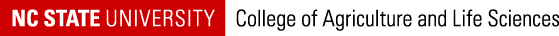                                               North Carolina Agricultural Foundation, Inc.Agribusiness Entrepreneurship Partnership FormGift commitmentI/We wish to support the new Agribusiness Entrepreneurship Program at the following annual level. I/We understand we will enjoy the partnership benefits described in the program brochure for our gift of $1,000 or more. Corporate: $25,000 Venture Partners: $10,000 Capstone Partners: $5,000 Individual Partners: $1,000 Other $_______PLEDGE commitment I/we wish to make a multi-year pledge at this level of support, for $________ a year for ________ years.														 1 – 5payment and contact information A check for $ ________ is enclosed for this year’s support. Please invoice annually for the above multi-year pledge.To make a secure gift or pledge by credit card, you may do so online at: http://go.ncsu.edu/agribusinessentrepreneurship or by calling 919-515-7827.  Be sure to have your card handy when you call. Name ________________________________________ Signature______________________________________Name ________________________________________ Signature______________________________________ This is a company gift/pledge.  Company or organization name (for recognition purposes):____________________________________________________________________________________Daytime Phone____________________Cell_______________________ FAX______________________Email _____________________________________ Website: __________________________________Address _____________________________________________________________________________City________________________________________ State ____________  Zip____________________Please make checks payable to the NC Agricultural Foundation, Inc., (Tax ID # 56-6049304) and mail to: CALS Advancement, NC State University Box 7645, Raleigh, NC 27695-7645.  You will receive an official receipt for your contribution, and pledge reminders if you have chosen that option. For questions or additional information, please contact Chris Cammarene-Wessel at 919-515-7678 or cwessel@ncsu.edu. Agribusiness Entrepreneurship fundraising activities operate under the auspices of the North Carolina Agricultural Foundation, Inc., a nonprofit public charity.